注　電力系統との受電点が１つの場合には複数を記載可。その他は基本的に１となります。複雑なケースはご相談ください。Note: If there is only one receiving point with the power system, more than one can be listed. In other cases, the number is basically 1. Please consult us for complicated cases.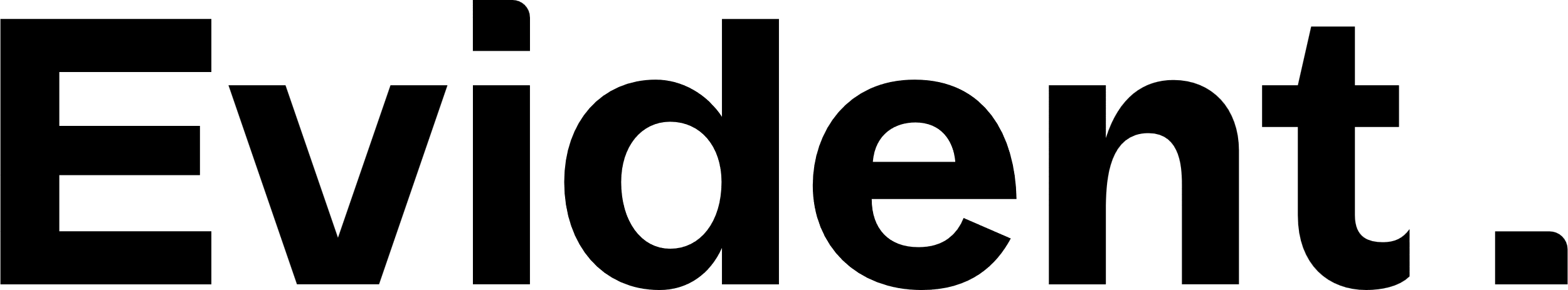 SF-02: Production Facility Registration発電設備登録SF-02: Production Facility Registration発電設備登録SF-02: Production Facility Registration発電設備登録SF-02: Production Facility Registration発電設備登録SF-02: Production Facility Registration発電設備登録SF-02: Production Facility Registration発電設備登録Complete all fields. Please fill out the all form in both Japanese and English. 以下の項目を全て記入してください。なお、本様式は日本語と英語両方でご記載ください。Complete all fields. Please fill out the all form in both Japanese and English. 以下の項目を全て記入してください。なお、本様式は日本語と英語両方でご記載ください。Complete all fields. Please fill out the all form in both Japanese and English. 以下の項目を全て記入してください。なお、本様式は日本語と英語両方でご記載ください。Complete all fields. Please fill out the all form in both Japanese and English. 以下の項目を全て記入してください。なお、本様式は日本語と英語両方でご記載ください。Complete all fields. Please fill out the all form in both Japanese and English. 以下の項目を全て記入してください。なお、本様式は日本語と英語両方でご記載ください。Complete all fields. Please fill out the all form in both Japanese and English. 以下の項目を全て記入してください。なお、本様式は日本語と英語両方でご記載ください。Date日付DDMMMMMMYYYYRegistration type
(please tick)登録のタイプ（チェックしてください））New新規New新規Registration type
(please tick)登録のタイプ（チェックしてください））Change of details変更Change of details変更Submitter status提出者のステータス
(please confirm and provide evidence and completed SF-02C: Owner’s Declaration with your submission)(証拠書類とSF-02C： 所有者の申告書（Owner's Declaration）を提出してください。)Is the Registrant also the owner of the Production Facility?登録者は発電設備の所有者でもありますか？Is the Registrant also the owner of the Production Facility?登録者は発電設備の所有者でもありますか？Is the Registrant also the owner of the Production Facility?登録者は発電設備の所有者でもありますか？ Yes No Yes NoRegistrant Contact Details登録者連絡先詳細Registrant Contact Details登録者連絡先詳細Complete all fields. 以下の項目を全て記入してください。Complete all fields. 以下の項目を全て記入してください。Organisation ID/code
(as displayed in the Evident Registry) 登録者ID（EVIDENTレジストリに記載のIDを記入）Organisation name登録者名称Contact person担当者Business address
(including postal or zip code)郵便番号・住所Country国e-mailメールアドレスTelephone電話番号Production Facility Details発電設備詳細Production Facility Details発電設備詳細Production Facility Details発電設備詳細Production Facility Details発電設備詳細Production Facility Details発電設備詳細Production Facility Details発電設備詳細Production Facility Details発電設備詳細Production Facility Details発電設備詳細Production Facility Details発電設備詳細Production Facility Details発電設備詳細Production Facility Details発電設備詳細Production Facility Details発電設備詳細Production Facility Details発電設備詳細Production Facility Details発電設備詳細Complete all fields. 以下の項目を全て記入してください。Complete all fields. 以下の項目を全て記入してください。Complete all fields. 以下の項目を全て記入してください。Complete all fields. 以下の項目を全て記入してください。Complete all fields. 以下の項目を全て記入してください。Complete all fields. 以下の項目を全て記入してください。Complete all fields. 以下の項目を全て記入してください。Complete all fields. 以下の項目を全て記入してください。Complete all fields. 以下の項目を全て記入してください。Complete all fields. 以下の項目を全て記入してください。Complete all fields. 以下の項目を全て記入してください。Complete all fields. 以下の項目を全て記入してください。Complete all fields. 以下の項目を全て記入してください。Complete all fields. 以下の項目を全て記入してください。Facility name発電所の名称Facility address
(including postal or zip code)郵便番号・住所Country国Latitude (±n.nnnnnn) 緯度Longitude (±n.nnnnnn) Longitude経度Installed capacity設備容量(MW)MWMWMWMWMWMWMWUp to 6 decimal places※小数点６桁まで記載可Up to 6 decimal places※小数点６桁まで記載可Up to 6 decimal places※小数点６桁まで記載可Up to 6 decimal places※小数点６桁まで記載可Up to 6 decimal places※小数点６桁まで記載可Up to 6 decimal places※小数点６桁まで記載可Installed capacity設備容量(MW)Meter or Measurement ID(s)電力量計IDMeter or Measurement ID(s)電力量計IDMeter or Measurement ID(s)電力量計IDMeter or Measurement ID(s)電力量計IDNumber of generating units発電設備の数　Number of generating units発電設備の数　Number of generating units発電設備の数　Number of generating units発電設備の数　注注注注注注注注注注Commissioning date運転開始日Commissioning date運転開始日Commissioning date運転開始日Commissioning date運転開始日DDDDDDMMMMMMMMYYYYYYYYYYYYOwner of the network to which the Production Device is connected and the voltage of that connection発電設備が接続されているネットワークの所有者と、その接続の電圧Owner of the network to which the Production Device is connected and the voltage of that connection発電設備が接続されているネットワークの所有者と、その接続の電圧Owner of the network to which the Production Device is connected and the voltage of that connection発電設備が接続されているネットワークの所有者と、その接続の電圧Owner of the network to which the Production Device is connected and the voltage of that connection発電設備が接続されているネットワークの所有者と、その接続の電圧If the Production Device is not connected directly to the grid, specify the circumstances, and additional relevant meter registration numbers発電設備が系統に直接接続されていない場合（オフグリッドの場合）は、その状況と、関連する追加のメーター登録番号を明記してください。If the Production Device is not connected directly to the grid, specify the circumstances, and additional relevant meter registration numbers発電設備が系統に直接接続されていない場合（オフグリッドの場合）は、その状況と、関連する追加のメーター登録番号を明記してください。If the Production Device is not connected directly to the grid, specify the circumstances, and additional relevant meter registration numbers発電設備が系統に直接接続されていない場合（オフグリッドの場合）は、その状況と、関連する追加のメーター登録番号を明記してください。If the Production Device is not connected directly to the grid, specify the circumstances, and additional relevant meter registration numbers発電設備が系統に直接接続されていない場合（オフグリッドの場合）は、その状況と、関連する追加のメーター登録番号を明記してください。Expected form of volume evidence想定される発電量証拠書類の形態
(if other please specify)Expected form of volume evidence想定される発電量証拠書類の形態
(if other please specify)Expected form of volume evidence想定される発電量証拠書類の形態
(if other please specify)Expected form of volume evidence想定される発電量証拠書類の形態
(if other please specify) Settlement Metering data一般送配電事業者からの受電電力量の資料※系統売電の場合にはこちらをご提出ください Non-settlement Metering data自家消費量がわかる電力量計等の写真※自家消費の場合はこちらをご提出ください Other (specify below)その他※事前にご相談ください。また詳細をご記入ください。 Settlement Metering data一般送配電事業者からの受電電力量の資料※系統売電の場合にはこちらをご提出ください Non-settlement Metering data自家消費量がわかる電力量計等の写真※自家消費の場合はこちらをご提出ください Other (specify below)その他※事前にご相談ください。また詳細をご記入ください。 Settlement Metering data一般送配電事業者からの受電電力量の資料※系統売電の場合にはこちらをご提出ください Non-settlement Metering data自家消費量がわかる電力量計等の写真※自家消費の場合はこちらをご提出ください Other (specify below)その他※事前にご相談ください。また詳細をご記入ください。 Settlement Metering data一般送配電事業者からの受電電力量の資料※系統売電の場合にはこちらをご提出ください Non-settlement Metering data自家消費量がわかる電力量計等の写真※自家消費の場合はこちらをご提出ください Other (specify below)その他※事前にご相談ください。また詳細をご記入ください。 Settlement Metering data一般送配電事業者からの受電電力量の資料※系統売電の場合にはこちらをご提出ください Non-settlement Metering data自家消費量がわかる電力量計等の写真※自家消費の場合はこちらをご提出ください Other (specify below)その他※事前にご相談ください。また詳細をご記入ください。 Settlement Metering data一般送配電事業者からの受電電力量の資料※系統売電の場合にはこちらをご提出ください Non-settlement Metering data自家消費量がわかる電力量計等の写真※自家消費の場合はこちらをご提出ください Other (specify below)その他※事前にご相談ください。また詳細をご記入ください。 Settlement Metering data一般送配電事業者からの受電電力量の資料※系統売電の場合にはこちらをご提出ください Non-settlement Metering data自家消費量がわかる電力量計等の写真※自家消費の場合はこちらをご提出ください Other (specify below)その他※事前にご相談ください。また詳細をご記入ください。 Settlement Metering data一般送配電事業者からの受電電力量の資料※系統売電の場合にはこちらをご提出ください Non-settlement Metering data自家消費量がわかる電力量計等の写真※自家消費の場合はこちらをご提出ください Other (specify below)その他※事前にご相談ください。また詳細をご記入ください。 Settlement Metering data一般送配電事業者からの受電電力量の資料※系統売電の場合にはこちらをご提出ください Non-settlement Metering data自家消費量がわかる電力量計等の写真※自家消費の場合はこちらをご提出ください Other (specify below)その他※事前にご相談ください。また詳細をご記入ください。 Settlement Metering data一般送配電事業者からの受電電力量の資料※系統売電の場合にはこちらをご提出ください Non-settlement Metering data自家消費量がわかる電力量計等の写真※自家消費の場合はこちらをご提出ください Other (specify below)その他※事前にご相談ください。また詳細をご記入ください。Removal Type and Code燃料および技術のタイプとコードRemoval Type and Code燃料および技術のタイプとコードRemoval Type and Code燃料および技術のタイプとコードComplete all fields - please refer to SD 02: Technologies and Fuels. SD 02: Technologies and Fuelsをご覧ください。Complete all fields - please refer to SD 02: Technologies and Fuels. SD 02: Technologies and Fuelsをご覧ください。Complete all fields - please refer to SD 02: Technologies and Fuels. SD 02: Technologies and Fuelsをご覧ください。Fuel燃料
(please list all possible fuels if Production Facility is a multi-fuel generator) 複数の燃料がある場合には全て記載ください。CodeコードDescription説明Fuel燃料
(please list all possible fuels if Production Facility is a multi-fuel generator) 複数の燃料がある場合には全て記載ください。Technology技術CodeコードDescription説明Technology技術Business Details事業詳細Business Details事業詳細Business Details事業詳細Business Details事業詳細Complete all required fields. 以下の項目を全て記入してください。Complete all required fields. 以下の項目を全て記入してください。Complete all required fields. 以下の項目を全て記入してください。Complete all required fields. 以下の項目を全て記入してください。Is there an on-site (captive) consumer present?
(if yes please provide details) オンサイトの消費者が存在しますか？「はい」の場合詳細をご記入ください Yes　 No Yes　 No Yes　 NoAuxiliary/standby energy sources present?
(if yes please provide details) 補助/待機エネルギー源がありますか? 「はい」の場合詳細をご記入ください Yes　 No Yes　 No Yes　 NoPlease give details of how the site can import electricity by means other than through the meter(s) specified above証拠とするメーターなどに他の電源からの電気が混じるなどの場合には詳細を記載ください。Please give details (including registration id) of any carbon offset or energy tracking scheme for which the Production Facility is registered.  State ‘None’ if that is the case発電設備が登録しているカーボンオフセットまたはエネルギー追跡スキームの詳細（登録IDを含む）を記入してください。 該当しない場合は「なし」と記載してください。Please identify any Labelling Scheme(s) for which the Production Facility is accredited発電設備が認定を受けているラベリング・スキームを特定してください。 FIT NFC　（FIT非化石証書発行） not-FIT NFC with tracking/bilateral contract（トラッキング付非FIT非化石証書発行/相対契約等あり） not-FIT NFC without tracking/bilateral contract（トラッキング無し非FIT非化石証書発行/相対契約等あり） not-FIT NFC without tracking/market （トラッキング無し非FIT非化石証書発行/市場売電） without NFC/bilateral contract （非化石証書発行無し/相対契約等あり） without NFC/market （非化石証書発行なし/市場売電） FIT NFC　（FIT非化石証書発行） not-FIT NFC with tracking/bilateral contract（トラッキング付非FIT非化石証書発行/相対契約等あり） not-FIT NFC without tracking/bilateral contract（トラッキング無し非FIT非化石証書発行/相対契約等あり） not-FIT NFC without tracking/market （トラッキング無し非FIT非化石証書発行/市場売電） without NFC/bilateral contract （非化石証書発行無し/相対契約等あり） without NFC/market （非化石証書発行なし/市場売電） FIT NFC　（FIT非化石証書発行） not-FIT NFC with tracking/bilateral contract（トラッキング付非FIT非化石証書発行/相対契約等あり） not-FIT NFC without tracking/bilateral contract（トラッキング無し非FIT非化石証書発行/相対契約等あり） not-FIT NFC without tracking/market （トラッキング無し非FIT非化石証書発行/市場売電） without NFC/bilateral contract （非化石証書発行無し/相対契約等あり） without NFC/market （非化石証書発行なし/市場売電）Has the Production Facility ever received public (government) funding (e.g. Feed in Tariff)? 発電設備が公的（政府）資金を受けたことはありますか？ （固定価格買取制度など）Feed in Tariff　 FIT制度　（FITの設備ID:                       ）Feed in Premium　FIP制度（FIPの設備ID:                       ）Subsidies for device installation (Excluding FIT and FIP) 発電設備導入への公的補助金（FIT及びFIPを除く）Otherその他（　　　　　　　　　　　　　　　　　　） None全て該当無し Feed in Tariff　 FIT制度　（FITの設備ID:                       ）Feed in Premium　FIP制度（FIPの設備ID:                       ）Subsidies for device installation (Excluding FIT and FIP) 発電設備導入への公的補助金（FIT及びFIPを除く）Otherその他（　　　　　　　　　　　　　　　　　　） None全て該当無し Feed in Tariff　 FIT制度　（FITの設備ID:                       ）Feed in Premium　FIP制度（FIPの設備ID:                       ）Subsidies for device installation (Excluding FIT and FIP) 発電設備導入への公的補助金（FIT及びFIPを除く）Otherその他（　　　　　　　　　　　　　　　　　　） None全て該当無し (if public (government) funding has been received when did/will it finish?) 公的（政府）資金を受けている（いた）場合、終了した/する予定はいつですかDDMMYYYYRequested effective date of registration: (no earlier than 12 months prior to submitting this form) 希望する「有効登録日」（本フォームを提出した時点より遡ることができます。詳しくは「日本でのI-REC発行について（手続き）」参照））DDMMYYYYVerification Agent検証機関Verification Agent検証機関Complete if required. 発行者以外に検証機関がある場合にはご記入ください※特になければ記載不要ですComplete if required. 発行者以外に検証機関がある場合にはご記入ください※特になければ記載不要ですName of proposed Verification Agent
(if not the Issuer) 検証機関名称Additional Information追加情報Additional Information追加情報Please use this field to provide any further information you feel relevant to this registration登録にあたり追加したい情報があればご記入くださいPlease use this field to provide any further information you feel relevant to this registration登録にあたり追加したい情報があればご記入くださいBilling Contact Detail　発電設備登録料に係る請求書送付先Please indicate if you wish to be billed to a billing address other than the one you entered during Registrant registration (e.g., power generation companies, etc.). If no information is provided, the billing statement will be sent to the billing address provided at the time of Registrant registration.（Registrant登録時に記入した送付先以外（発電事業者等）への請求を希望する場合にはご記入ください。記載のない場合にはRegistrant登録時に記入した請求書送付先に送付するものとします。）Billing Contact Detail　発電設備登録料に係る請求書送付先Please indicate if you wish to be billed to a billing address other than the one you entered during Registrant registration (e.g., power generation companies, etc.). If no information is provided, the billing statement will be sent to the billing address provided at the time of Registrant registration.（Registrant登録時に記入した送付先以外（発電事業者等）への請求を希望する場合にはご記入ください。記載のない場合にはRegistrant登録時に記入した請求書送付先に送付するものとします。）Contact person担当者Business address(including postal or zip code)住所（郵便番号含む）Country国e-mail　EメールアドレスTelephone電話番号VAT Number(and/or)Tax IDEUの付加価値税登録番号（および/または）TAX　IDConfirmation Signature署名Confirmation Signature署名Confirmation Signature署名Confirmation Signature署名Complete all fields. 以下の項目を全て記入してください。Complete all fields. 以下の項目を全て記入してください。Complete all fields. 以下の項目を全て記入してください。Complete all fields. 以下の項目を全て記入してください。By submitting this form I confirm acceptance of Evident’s Privacy Policy, as published on https://evident.global/privacy and any such policies as published by the responsible Issuer.この申請を行うにあたり、Evident’s Privacy Policy（https://evident.global/privacy）を受け入れます。I acknowledge and agree that the information provided will be used by Evident for the purpose of providing services relating to I-REC Electricity certificates and that Evident may share this information with other organisations as may be necessary for the provision of these services.提出する情報がEvidentによって以下の目的で使用されることを認識し、同意します。・I-RECに関するサービス提供する目的で使用されること・これらのサービスを提供するため、他の組織に当該情報を共有する可能性があることBy submitting this form I confirm acceptance of Evident’s Privacy Policy, as published on https://evident.global/privacy and any such policies as published by the responsible Issuer.この申請を行うにあたり、Evident’s Privacy Policy（https://evident.global/privacy）を受け入れます。I acknowledge and agree that the information provided will be used by Evident for the purpose of providing services relating to I-REC Electricity certificates and that Evident may share this information with other organisations as may be necessary for the provision of these services.提出する情報がEvidentによって以下の目的で使用されることを認識し、同意します。・I-RECに関するサービス提供する目的で使用されること・これらのサービスを提供するため、他の組織に当該情報を共有する可能性があることBy submitting this form I confirm acceptance of Evident’s Privacy Policy, as published on https://evident.global/privacy and any such policies as published by the responsible Issuer.この申請を行うにあたり、Evident’s Privacy Policy（https://evident.global/privacy）を受け入れます。I acknowledge and agree that the information provided will be used by Evident for the purpose of providing services relating to I-REC Electricity certificates and that Evident may share this information with other organisations as may be necessary for the provision of these services.提出する情報がEvidentによって以下の目的で使用されることを認識し、同意します。・I-RECに関するサービス提供する目的で使用されること・これらのサービスを提供するため、他の組織に当該情報を共有する可能性があることBy submitting this form I confirm acceptance of Evident’s Privacy Policy, as published on https://evident.global/privacy and any such policies as published by the responsible Issuer.この申請を行うにあたり、Evident’s Privacy Policy（https://evident.global/privacy）を受け入れます。I acknowledge and agree that the information provided will be used by Evident for the purpose of providing services relating to I-REC Electricity certificates and that Evident may share this information with other organisations as may be necessary for the provision of these services.提出する情報がEvidentによって以下の目的で使用されることを認識し、同意します。・I-RECに関するサービス提供する目的で使用されること・これらのサービスを提供するため、他の組織に当該情報を共有する可能性があることSignatureRegistrant代表者・責任者署名（または記名・押印）Name (BLOCK CAPITALS)氏名・役職Date日付DDMMYYYYSF-02A: Registrant’s Declaration　登録者の宣誓書SF-02A: Registrant’s Declaration　登録者の宣誓書SF-02A: Registrant’s Declaration　登録者の宣誓書SF-02A: Registrant’s Declaration　登録者の宣誓書On behalf of the Registrant, [insert Registrant organisation name here], I agree to be subject to the I-REC Code for Electricity and warrant that the information contained in this application is truthful and exhaustive.上記の登録者を代表して、私はI-REC規則（コード）に従うことに同意し、本申請書に含まれる情報が真実かつ網羅的であることを保証します。Any planned changes concerning the information given in this form will be announced in advance to the Facility Verifier (if any) and the Issuer. Any unplanned changes will be reported to the Facility Verifier (if any) and the Issuer at the first possible occasion.このフォームに記載された情報に関して変更が予定されている場合は、発行者に通知いたします。予定外の変更があった場合は、可能な限り早い段階で発行者に報告します。The Production Facility Owner and the Registrant as their agent accept the possibility of unannounced control and auditing visits to their own premises and/or the premises of the Production Facility, as prescribed in the I-REC Code for Electricity.発電設備の所有者およびその代理人としての登録者は、I-REC規則(コード)に規定されているように、自らの施設および／または発電設備の施設に、抜き打ちの管理および監査の訪問が行われる可能性を受け入れます。I confirm that all necessary permissions of the Production Facility Owner have been granted to the Registrant and we therefore undertake that, for the same units of electrical energy, our organisation will not receive or apply for any certificates or other instruments representing the associated renewable or carbon attributes or the calculated displacement (‘offset’) of these attributes from the electricity production. We also, to the best of our knowledge, have the right to separate renewable attributes from the associated physical electricity generation and are not required by legislation or contract to retain these attributes for any reason.私は、すべての必要な発電設備所有者からの許可が登録者に付与されていて、よって我々が同じ電力について、再エネや炭素属性を持つ、ないしは発電からのオフセットの計算が可能となるような証書や他の手段の発行を受けたり、発行を申請したりすることはないことを保証します（非化石証書を除く）。日本における追加的要求事項　Additional requirements for Japan 本デバイスについては、以下の状況が当てはまります。（チェックボックスに印をつけてください。）The following situation is applicable for this device (please tick box)１　本発電設備は、I-REC発行申請を行う電力に対してI-REC(E)以外の証書（J-クレジット、グリーン電力　証書、非FIT非化石証書、FIT非化石証書）の発行を要求しません。This production device will not require the issuance of certificates other than I-REC(E) (J-Credit, Green Electricity Certificate (GEC), non-FiT Non Fossil Certificate (NFC), and FiT NFC) for the electricity for which it requests the issuance of I-REC. ☐２　本発電設備は固定価格買取制度の支援を受けており、I-REC発行申請を行う電力に対して　FIT非化石証書を発行します。 　This production device receives  Feed-in-tariff (FiT) and  issues FiT NFC for  the electricity for which it 　　requests the issuance of I-REC.　　　（固定価格買取制度の設備ID（FIT ID）；　　　　　　 　　　）３　本発電設備は、非FIT非化石証書発行に係る非化石電源登録がされており、I-REC発行申請を行う　電力に対して非FIT非化石証書を発行します。　　This production device is registered to receive non-FiT NFC and  issues non-FiT NFC for  the electricity for which it requests the issuance of I-REC.　　　（非化石電源登録 設備ID:                     ）（トラッキングの有無：☐有with tracking   ☐無without tracking）　  　４　　I-RECを発行する電源は、発電事業者と小売電気事業者との間で、①相対契約、②特定契約、または　　　　③一般送配電事業者との特定卸供給契約に係る個別契約が結ばれています。Any form of bilateral contract* is made between the generator and retailer.* This includes 1) bilateral contract, 2) specified contract, 3) Individual contracts for specific wholesale supply contracts with general transmission and distribution companies in Japanese regulation※J-クレジットやグリーン電力証書に登録されている発電設備はI-REC対象外です。※Devides registered for J-Credits or GEC are not subject to I-REC.（申請者が小売電気事業者の場合）If Applicant (Registrant) is a Retail Electricity Provider　（１）当該非化石証書の使用先と当該I-RECの償却先（Beneficiary需要家等）を一致させ、同じ量の非化石証書とI-RECを償却（使用）することを宣言します。また、トラッキング付き非化石証書が発行されている場合、非化石証書のトラッキング情報とI-RECの属性は、一致したものを償却(使用)することを宣言します。(1)I declare that same amount of NFC to be allocated to the beneficiary of I-REC redemption.When NFC with tracking is issued from the device, I declare to match the attributes of NFCs and the I-RECs.（２）当該I-RECの償却先（Beneficiary需要家等） は、当該電源からの電気を消費する需要家または当該需要家に当該電気を供給する小売電気事業者とすることを誓約します。(2) I declare that the I-RECs must be redeemed on behalf of electricity consumers of that electricity for which any form of bilateral contract is made between generator and retailer or the retail electricity provider that supplies the electricity to the customer.（申請者が小売電気事業者でない場合） If the Applicant (Registrant) is not a Retail Electricity Provider　（３）私は、次の小売電気事業者またはParticipant（参加者）に対し、本発電設備からのI-RECを受け渡すことを宣言します。「SF-02D:小売電気事業者（またはParticipant）の宣言書」を添付します。(3) I declare that I deliver the I-RECs from this device to the following retail electricity provider or Participant.　I Attached  the " SF-02D:Declaration by retail electricity provider ( or Participant)."　　　 【小売電気事業者名Retail Electricity Provider name：        　            　　　　　　　　　　】　　　　　【小売電気事業者　登録番号ID：                     　　　　　　　　　　　　　　                     】　　　　　　または 　　　　 【Participanｔ名称　Participant　name：　　　　　　　　　　　　　　　　　　　　　　　　　　　　　　　】 【Participantアカウント番号Account number：　　　　　　　　　　　　　　　　　　　　　　　　　 】On behalf of the Registrant, [insert Registrant organisation name here], I agree to be subject to the I-REC Code for Electricity and warrant that the information contained in this application is truthful and exhaustive.上記の登録者を代表して、私はI-REC規則（コード）に従うことに同意し、本申請書に含まれる情報が真実かつ網羅的であることを保証します。Any planned changes concerning the information given in this form will be announced in advance to the Facility Verifier (if any) and the Issuer. Any unplanned changes will be reported to the Facility Verifier (if any) and the Issuer at the first possible occasion.このフォームに記載された情報に関して変更が予定されている場合は、発行者に通知いたします。予定外の変更があった場合は、可能な限り早い段階で発行者に報告します。The Production Facility Owner and the Registrant as their agent accept the possibility of unannounced control and auditing visits to their own premises and/or the premises of the Production Facility, as prescribed in the I-REC Code for Electricity.発電設備の所有者およびその代理人としての登録者は、I-REC規則(コード)に規定されているように、自らの施設および／または発電設備の施設に、抜き打ちの管理および監査の訪問が行われる可能性を受け入れます。I confirm that all necessary permissions of the Production Facility Owner have been granted to the Registrant and we therefore undertake that, for the same units of electrical energy, our organisation will not receive or apply for any certificates or other instruments representing the associated renewable or carbon attributes or the calculated displacement (‘offset’) of these attributes from the electricity production. We also, to the best of our knowledge, have the right to separate renewable attributes from the associated physical electricity generation and are not required by legislation or contract to retain these attributes for any reason.私は、すべての必要な発電設備所有者からの許可が登録者に付与されていて、よって我々が同じ電力について、再エネや炭素属性を持つ、ないしは発電からのオフセットの計算が可能となるような証書や他の手段の発行を受けたり、発行を申請したりすることはないことを保証します（非化石証書を除く）。日本における追加的要求事項　Additional requirements for Japan 本デバイスについては、以下の状況が当てはまります。（チェックボックスに印をつけてください。）The following situation is applicable for this device (please tick box)１　本発電設備は、I-REC発行申請を行う電力に対してI-REC(E)以外の証書（J-クレジット、グリーン電力　証書、非FIT非化石証書、FIT非化石証書）の発行を要求しません。This production device will not require the issuance of certificates other than I-REC(E) (J-Credit, Green Electricity Certificate (GEC), non-FiT Non Fossil Certificate (NFC), and FiT NFC) for the electricity for which it requests the issuance of I-REC. ☐２　本発電設備は固定価格買取制度の支援を受けており、I-REC発行申請を行う電力に対して　FIT非化石証書を発行します。 　This production device receives  Feed-in-tariff (FiT) and  issues FiT NFC for  the electricity for which it 　　requests the issuance of I-REC.　　　（固定価格買取制度の設備ID（FIT ID）；　　　　　　 　　　）３　本発電設備は、非FIT非化石証書発行に係る非化石電源登録がされており、I-REC発行申請を行う　電力に対して非FIT非化石証書を発行します。　　This production device is registered to receive non-FiT NFC and  issues non-FiT NFC for  the electricity for which it requests the issuance of I-REC.　　　（非化石電源登録 設備ID:                     ）（トラッキングの有無：☐有with tracking   ☐無without tracking）　  　４　　I-RECを発行する電源は、発電事業者と小売電気事業者との間で、①相対契約、②特定契約、または　　　　③一般送配電事業者との特定卸供給契約に係る個別契約が結ばれています。Any form of bilateral contract* is made between the generator and retailer.* This includes 1) bilateral contract, 2) specified contract, 3) Individual contracts for specific wholesale supply contracts with general transmission and distribution companies in Japanese regulation※J-クレジットやグリーン電力証書に登録されている発電設備はI-REC対象外です。※Devides registered for J-Credits or GEC are not subject to I-REC.（申請者が小売電気事業者の場合）If Applicant (Registrant) is a Retail Electricity Provider　（１）当該非化石証書の使用先と当該I-RECの償却先（Beneficiary需要家等）を一致させ、同じ量の非化石証書とI-RECを償却（使用）することを宣言します。また、トラッキング付き非化石証書が発行されている場合、非化石証書のトラッキング情報とI-RECの属性は、一致したものを償却(使用)することを宣言します。(1)I declare that same amount of NFC to be allocated to the beneficiary of I-REC redemption.When NFC with tracking is issued from the device, I declare to match the attributes of NFCs and the I-RECs.（２）当該I-RECの償却先（Beneficiary需要家等） は、当該電源からの電気を消費する需要家または当該需要家に当該電気を供給する小売電気事業者とすることを誓約します。(2) I declare that the I-RECs must be redeemed on behalf of electricity consumers of that electricity for which any form of bilateral contract is made between generator and retailer or the retail electricity provider that supplies the electricity to the customer.（申請者が小売電気事業者でない場合） If the Applicant (Registrant) is not a Retail Electricity Provider　（３）私は、次の小売電気事業者またはParticipant（参加者）に対し、本発電設備からのI-RECを受け渡すことを宣言します。「SF-02D:小売電気事業者（またはParticipant）の宣言書」を添付します。(3) I declare that I deliver the I-RECs from this device to the following retail electricity provider or Participant.　I Attached  the " SF-02D:Declaration by retail electricity provider ( or Participant)."　　　 【小売電気事業者名Retail Electricity Provider name：        　            　　　　　　　　　　】　　　　　【小売電気事業者　登録番号ID：                     　　　　　　　　　　　　　　                     】　　　　　　または 　　　　 【Participanｔ名称　Participant　name：　　　　　　　　　　　　　　　　　　　　　　　　　　　　　　　】 【Participantアカウント番号Account number：　　　　　　　　　　　　　　　　　　　　　　　　　 】On behalf of the Registrant, [insert Registrant organisation name here], I agree to be subject to the I-REC Code for Electricity and warrant that the information contained in this application is truthful and exhaustive.上記の登録者を代表して、私はI-REC規則（コード）に従うことに同意し、本申請書に含まれる情報が真実かつ網羅的であることを保証します。Any planned changes concerning the information given in this form will be announced in advance to the Facility Verifier (if any) and the Issuer. Any unplanned changes will be reported to the Facility Verifier (if any) and the Issuer at the first possible occasion.このフォームに記載された情報に関して変更が予定されている場合は、発行者に通知いたします。予定外の変更があった場合は、可能な限り早い段階で発行者に報告します。The Production Facility Owner and the Registrant as their agent accept the possibility of unannounced control and auditing visits to their own premises and/or the premises of the Production Facility, as prescribed in the I-REC Code for Electricity.発電設備の所有者およびその代理人としての登録者は、I-REC規則(コード)に規定されているように、自らの施設および／または発電設備の施設に、抜き打ちの管理および監査の訪問が行われる可能性を受け入れます。I confirm that all necessary permissions of the Production Facility Owner have been granted to the Registrant and we therefore undertake that, for the same units of electrical energy, our organisation will not receive or apply for any certificates or other instruments representing the associated renewable or carbon attributes or the calculated displacement (‘offset’) of these attributes from the electricity production. We also, to the best of our knowledge, have the right to separate renewable attributes from the associated physical electricity generation and are not required by legislation or contract to retain these attributes for any reason.私は、すべての必要な発電設備所有者からの許可が登録者に付与されていて、よって我々が同じ電力について、再エネや炭素属性を持つ、ないしは発電からのオフセットの計算が可能となるような証書や他の手段の発行を受けたり、発行を申請したりすることはないことを保証します（非化石証書を除く）。日本における追加的要求事項　Additional requirements for Japan 本デバイスについては、以下の状況が当てはまります。（チェックボックスに印をつけてください。）The following situation is applicable for this device (please tick box)１　本発電設備は、I-REC発行申請を行う電力に対してI-REC(E)以外の証書（J-クレジット、グリーン電力　証書、非FIT非化石証書、FIT非化石証書）の発行を要求しません。This production device will not require the issuance of certificates other than I-REC(E) (J-Credit, Green Electricity Certificate (GEC), non-FiT Non Fossil Certificate (NFC), and FiT NFC) for the electricity for which it requests the issuance of I-REC. ☐２　本発電設備は固定価格買取制度の支援を受けており、I-REC発行申請を行う電力に対して　FIT非化石証書を発行します。 　This production device receives  Feed-in-tariff (FiT) and  issues FiT NFC for  the electricity for which it 　　requests the issuance of I-REC.　　　（固定価格買取制度の設備ID（FIT ID）；　　　　　　 　　　）３　本発電設備は、非FIT非化石証書発行に係る非化石電源登録がされており、I-REC発行申請を行う　電力に対して非FIT非化石証書を発行します。　　This production device is registered to receive non-FiT NFC and  issues non-FiT NFC for  the electricity for which it requests the issuance of I-REC.　　　（非化石電源登録 設備ID:                     ）（トラッキングの有無：☐有with tracking   ☐無without tracking）　  　４　　I-RECを発行する電源は、発電事業者と小売電気事業者との間で、①相対契約、②特定契約、または　　　　③一般送配電事業者との特定卸供給契約に係る個別契約が結ばれています。Any form of bilateral contract* is made between the generator and retailer.* This includes 1) bilateral contract, 2) specified contract, 3) Individual contracts for specific wholesale supply contracts with general transmission and distribution companies in Japanese regulation※J-クレジットやグリーン電力証書に登録されている発電設備はI-REC対象外です。※Devides registered for J-Credits or GEC are not subject to I-REC.（申請者が小売電気事業者の場合）If Applicant (Registrant) is a Retail Electricity Provider　（１）当該非化石証書の使用先と当該I-RECの償却先（Beneficiary需要家等）を一致させ、同じ量の非化石証書とI-RECを償却（使用）することを宣言します。また、トラッキング付き非化石証書が発行されている場合、非化石証書のトラッキング情報とI-RECの属性は、一致したものを償却(使用)することを宣言します。(1)I declare that same amount of NFC to be allocated to the beneficiary of I-REC redemption.When NFC with tracking is issued from the device, I declare to match the attributes of NFCs and the I-RECs.（２）当該I-RECの償却先（Beneficiary需要家等） は、当該電源からの電気を消費する需要家または当該需要家に当該電気を供給する小売電気事業者とすることを誓約します。(2) I declare that the I-RECs must be redeemed on behalf of electricity consumers of that electricity for which any form of bilateral contract is made between generator and retailer or the retail electricity provider that supplies the electricity to the customer.（申請者が小売電気事業者でない場合） If the Applicant (Registrant) is not a Retail Electricity Provider　（３）私は、次の小売電気事業者またはParticipant（参加者）に対し、本発電設備からのI-RECを受け渡すことを宣言します。「SF-02D:小売電気事業者（またはParticipant）の宣言書」を添付します。(3) I declare that I deliver the I-RECs from this device to the following retail electricity provider or Participant.　I Attached  the " SF-02D:Declaration by retail electricity provider ( or Participant)."　　　 【小売電気事業者名Retail Electricity Provider name：        　            　　　　　　　　　　】　　　　　【小売電気事業者　登録番号ID：                     　　　　　　　　　　　　　　                     】　　　　　　または 　　　　 【Participanｔ名称　Participant　name：　　　　　　　　　　　　　　　　　　　　　　　　　　　　　　　】 【Participantアカウント番号Account number：　　　　　　　　　　　　　　　　　　　　　　　　　 】On behalf of the Registrant, [insert Registrant organisation name here], I agree to be subject to the I-REC Code for Electricity and warrant that the information contained in this application is truthful and exhaustive.上記の登録者を代表して、私はI-REC規則（コード）に従うことに同意し、本申請書に含まれる情報が真実かつ網羅的であることを保証します。Any planned changes concerning the information given in this form will be announced in advance to the Facility Verifier (if any) and the Issuer. Any unplanned changes will be reported to the Facility Verifier (if any) and the Issuer at the first possible occasion.このフォームに記載された情報に関して変更が予定されている場合は、発行者に通知いたします。予定外の変更があった場合は、可能な限り早い段階で発行者に報告します。The Production Facility Owner and the Registrant as their agent accept the possibility of unannounced control and auditing visits to their own premises and/or the premises of the Production Facility, as prescribed in the I-REC Code for Electricity.発電設備の所有者およびその代理人としての登録者は、I-REC規則(コード)に規定されているように、自らの施設および／または発電設備の施設に、抜き打ちの管理および監査の訪問が行われる可能性を受け入れます。I confirm that all necessary permissions of the Production Facility Owner have been granted to the Registrant and we therefore undertake that, for the same units of electrical energy, our organisation will not receive or apply for any certificates or other instruments representing the associated renewable or carbon attributes or the calculated displacement (‘offset’) of these attributes from the electricity production. We also, to the best of our knowledge, have the right to separate renewable attributes from the associated physical electricity generation and are not required by legislation or contract to retain these attributes for any reason.私は、すべての必要な発電設備所有者からの許可が登録者に付与されていて、よって我々が同じ電力について、再エネや炭素属性を持つ、ないしは発電からのオフセットの計算が可能となるような証書や他の手段の発行を受けたり、発行を申請したりすることはないことを保証します（非化石証書を除く）。日本における追加的要求事項　Additional requirements for Japan 本デバイスについては、以下の状況が当てはまります。（チェックボックスに印をつけてください。）The following situation is applicable for this device (please tick box)１　本発電設備は、I-REC発行申請を行う電力に対してI-REC(E)以外の証書（J-クレジット、グリーン電力　証書、非FIT非化石証書、FIT非化石証書）の発行を要求しません。This production device will not require the issuance of certificates other than I-REC(E) (J-Credit, Green Electricity Certificate (GEC), non-FiT Non Fossil Certificate (NFC), and FiT NFC) for the electricity for which it requests the issuance of I-REC. ☐２　本発電設備は固定価格買取制度の支援を受けており、I-REC発行申請を行う電力に対して　FIT非化石証書を発行します。 　This production device receives  Feed-in-tariff (FiT) and  issues FiT NFC for  the electricity for which it 　　requests the issuance of I-REC.　　　（固定価格買取制度の設備ID（FIT ID）；　　　　　　 　　　）３　本発電設備は、非FIT非化石証書発行に係る非化石電源登録がされており、I-REC発行申請を行う　電力に対して非FIT非化石証書を発行します。　　This production device is registered to receive non-FiT NFC and  issues non-FiT NFC for  the electricity for which it requests the issuance of I-REC.　　　（非化石電源登録 設備ID:                     ）（トラッキングの有無：☐有with tracking   ☐無without tracking）　  　４　　I-RECを発行する電源は、発電事業者と小売電気事業者との間で、①相対契約、②特定契約、または　　　　③一般送配電事業者との特定卸供給契約に係る個別契約が結ばれています。Any form of bilateral contract* is made between the generator and retailer.* This includes 1) bilateral contract, 2) specified contract, 3) Individual contracts for specific wholesale supply contracts with general transmission and distribution companies in Japanese regulation※J-クレジットやグリーン電力証書に登録されている発電設備はI-REC対象外です。※Devides registered for J-Credits or GEC are not subject to I-REC.（申請者が小売電気事業者の場合）If Applicant (Registrant) is a Retail Electricity Provider　（１）当該非化石証書の使用先と当該I-RECの償却先（Beneficiary需要家等）を一致させ、同じ量の非化石証書とI-RECを償却（使用）することを宣言します。また、トラッキング付き非化石証書が発行されている場合、非化石証書のトラッキング情報とI-RECの属性は、一致したものを償却(使用)することを宣言します。(1)I declare that same amount of NFC to be allocated to the beneficiary of I-REC redemption.When NFC with tracking is issued from the device, I declare to match the attributes of NFCs and the I-RECs.（２）当該I-RECの償却先（Beneficiary需要家等） は、当該電源からの電気を消費する需要家または当該需要家に当該電気を供給する小売電気事業者とすることを誓約します。(2) I declare that the I-RECs must be redeemed on behalf of electricity consumers of that electricity for which any form of bilateral contract is made between generator and retailer or the retail electricity provider that supplies the electricity to the customer.（申請者が小売電気事業者でない場合） If the Applicant (Registrant) is not a Retail Electricity Provider　（３）私は、次の小売電気事業者またはParticipant（参加者）に対し、本発電設備からのI-RECを受け渡すことを宣言します。「SF-02D:小売電気事業者（またはParticipant）の宣言書」を添付します。(3) I declare that I deliver the I-RECs from this device to the following retail electricity provider or Participant.　I Attached  the " SF-02D:Declaration by retail electricity provider ( or Participant)."　　　 【小売電気事業者名Retail Electricity Provider name：        　            　　　　　　　　　　】　　　　　【小売電気事業者　登録番号ID：                     　　　　　　　　　　　　　　                     】　　　　　　または 　　　　 【Participanｔ名称　Participant　name：　　　　　　　　　　　　　　　　　　　　　　　　　　　　　　　】 【Participantアカウント番号Account number：　　　　　　　　　　　　　　　　　　　　　　　　　 】Signature Registrant代表者・責任者署名（または記名・押印）Name (BLOCK CAPITALS) 氏名・役職Date日付DDMMYYYYSF-02C: Owner’s Declaration　所有者の宣誓書The Production Facility Owner shall, if not the Registrant, be required to submit a declaration confirming that the Registrant has been assigned the rights to register the Production Facility. The following approved text should be copied onto the Production Facility Owner’s headed paper, completed and signed by an officer of the Production Facility Owner. It can be scanned and submitted electronically to the Issuer. An Issuer may accept a company stamp as an alternative to an authorised representative’s signature.

Text within [square brackets] should be replaced with the appropriate content.発電設備の所有者は、登録者でない場合、登録者が発電設備を登録する権利を譲渡されたことを確認する宣言書の提出を要求されるものとする。以下の承認された文章は、発電設備の所有者の頭紙にコピーし、必要事項を記入し、発電設備の所有者の役員が署名しなければならない。これはスキャンし、発行者に電子的に提出することができる。発行者は、権限のある代表者の署名の代わりとして、社印を認めることができる。[角括弧]内のテキストは、適切な内容に置き換えてください。To:	Evident
	400 Springvale Road
	Sheffield
	S10 1LP
	United KingdomDate: [insert date here]日付：[ここに提出日を記入してください]Declaration of Attribute Generation and Ownership属性の生成と所有の宣言　Declaration of Attribute Generation and OwnershipPlease accept this letter as granting [insert Registrant organisation name here] the exclusive right to act in respect of trading all renewable energy attributes (representing the environmental, economic , and social benefits associated with the generation of electricity) including all associated carbon attributes with [insert Production Facility name here] from [insert Effective Registration Date here] until further notice. The rights to these attributes are in our exclusive ownership at the time of signing.[申請者企業名をここに記載] （Registrant；登録者）に対して[発電設備の名称をここに記載]に関連する炭素属性を含むすべての再生可能エネルギー属性（発電に関連する環境的、経済的、社会的利益を表す）の取引に関して、[希望する有効登録日をここに挿入]から追って通知するまでの間、独占的に行動する権利を付与することを宣言します。これらの属性に関する権利は、署名の時点で当社の独占的所有権です。We understand that the attributes associated with renewable electricity generation are different and distinct from instruments that may be granted under an emissions reduction scheme that have been calculated as displacement (‘offset’) against a business as usual case.我々は、再エネ発電の属性は、BAU（通常通りの場合）に対する削減（オフセット）として計算される排出削減の枠組みとは異なるものであることを理解しています（※１）In granting this permission we accept that the ownership of the associated renewable and carbon attributes from the generation of electricity may be passed to [insert Registrant company name here] in the form of I REC(E)s as defined in the I REC Code for Electricity. We have received, or will receive, valuable consideration for the delivery of these attributes. We therefore undertake that, for the same units of electrical energy, our organisation will not receive or apply for any certificates or other instruments representing the associated renewable or carbon attributes or the calculated displacement (‘offset’) of these attributes from the electricity production. この許可を与えるにあたり、我々は、発電による関連する再生可能属性および炭素属性の所有権が、I-REC規則(コード)および関連文書で定義されているように、I-RECsの形で［ここに申請企業名を挿入］に渡され得ることを受け入れます（※２）。当社は、これらの属性の提供に対して、価値ある対価を受け取っており、また今後も受け取る予定です。したがって、我々は、I-RECに申請した電力について、再生可能エネルギー属性もしくは炭素属性、またはカーボンオフするような、非化石証書以外の他の証明書を受領したり、申請したりしないことを約束します（※３）。 We also, to the best of our knowledge, have the right to separate renewable attributes from the associated physical electricity generation and are not required by legislation or contract to retain these attributes for any reason.また、私たちの知る限りにおいて、私たちは、再生可能な属性を、関連する物理的な発電から分離する権利を有しており、いかなる理由によっても、これらの属性を保持することを法律または契約によって要求されていません。日本における追加的要求事項　Additional requirements for JapanIn case NFCs are requested for the same unit of electrical energy, I will collaborate with the Registrant to help them adhere to the rules of the I-REC Code for Electricity and the additional rules that apply in Japan as seen on the Production Device Registration form and Retail Electricity provider declaration.本発電設備において非化石証書が発行された場合、私はI-RECコードにおけるルールや、発電設備登録フォームおよび発行依頼フォームに記載された日本で適用される追加ルールが守られるよう登録者と協力します。We agree to publicly disclose information regarding the relevant power generation facilities.当該発電設備に係る情報を公表することに同意します。Yours sincerely,On behalf of [insert owner name here][発電設備所有者名をここに挿入]を代表してサインor 記名・捺印Name of person in charge：担当者氏名　 ※全て英語で記入owner company name（発電設備所有企業名）： address住所: 　　　　　　　　　　　　　　　Email:                       TEL:※１　解説：その技術やプロジェクトの不在ではこれだけの排出となった、という仮想のベースライン（BAU）からの削減量をクレジットとするいわゆる削減クレジットと、再エネの属性を証明する再エネ属性証書とでは、意味合いが異なることを意味する。※２　ただし、非化石証書が発行されている電力量については、同量の非化石証書と合わせて適用となることに留意されたい。また、産地価値及び特定電源価値は電力に付随するとする日本政府の整理に小売電気事業者は従う必要があることにも留意されたい。Note that the amount of electricity for which NFCs have been issued will be applied together with the I-RECs and the same amount（MWｈ） of NFCs. Moreover, Japanese government has mentioned in the document that attribute of the unique generation plant should be attached to the electricity, not the certificates (including NFCs), therefore electricitiy retailers may have to align this definition.※３　非化石証書を同時に償却する限りにおいて、非化石証書とI-RECについては同時に発行を受けることが可能と整理する。It is accepted to issue both NFCs and I-RECs as far as they are redeemed together.SF-02D: (Japan-specific form) Declaration by retail electricity provider（or Participant）SF-02D：（日本独自の様式）小売電気事業者（またはParticipant）の宣言書SF-02D: (Japan-specific form) Declaration by retail electricity provider（or Participant）SF-02D：（日本独自の様式）小売電気事業者（またはParticipant）の宣言書SF-02D: (Japan-specific form) Declaration by retail electricity provider（or Participant）SF-02D：（日本独自の様式）小売電気事業者（またはParticipant）の宣言書SF-02D: (Japan-specific form) Declaration by retail electricity provider（or Participant）SF-02D：（日本独自の様式）小売電気事業者（またはParticipant）の宣言書SF-02A: 登録者の宣言書の日本における追加的要求事項（3）にチェックをした場合、本様式の提出が必要です。If you checked Additional requirements for Japan (3) in SF-02A: the Registrant's Declaration, this form must be submitted.SF-02A: 登録者の宣言書の日本における追加的要求事項（3）にチェックをした場合、本様式の提出が必要です。If you checked Additional requirements for Japan (3) in SF-02A: the Registrant's Declaration, this form must be submitted.SF-02A: 登録者の宣言書の日本における追加的要求事項（3）にチェックをした場合、本様式の提出が必要です。If you checked Additional requirements for Japan (3) in SF-02A: the Registrant's Declaration, this form must be submitted.SF-02A: 登録者の宣言書の日本における追加的要求事項（3）にチェックをした場合、本様式の提出が必要です。If you checked Additional requirements for Japan (3) in SF-02A: the Registrant's Declaration, this form must be submitted.【発電所の名称Device Name　　　　　　　　　　　　　　　　】私は上記発電設備について、次の(1)～(3)を宣言します。(1)I-REC発行申請を行う電力に対して非化石証書が出ている場合、当該非化石証書の使用先と当該I-RECの償却先（Beneficiary需要家等）を一致させ、同じ量の非化石証書とI-RECを償却（使用）すること。(2) I-REC発行申請を行う電力に対してトラッキング付き非化石証書が発行されている場合、非化石証書のトラッキング情報とI-RECの属性は、一致したものを償却(使用)すること。(3) I-RECを発行する電源が発電事業者と小売電気事業者との間で、①相対契約、②特定契約、または③一般送配電事業者との特定卸供給契約に係る個別契約が結ばれている場合には、当該I-RECの償却先（Beneficiary需要家等） は、当該電源からの電気を消費する需要家または、当該需要家に当該電気を供給する小売電気事業者とすること。I declare the following(1)-(3) for the Electricity that is the subject of this application.(1)When the NFCs are issued for the electricity issuing I-RECs, same amount of NFCs must be allocated to the beneficiary of I-REC redemption.(2)When the NFCs with tracking are issued for the electricity issuing I-RECs, the NFCs must be allocated with same attributes to the beneficiary of I-REC redemption.(3) When any form of bilateral contract* is made between generator and retailer for the electricity issuing I-REC, I-REC must be redeemed on behalf of electricity consumer of that electricity or the retail electricity provider that supplies the electricity to the customer.* This includes 1) bilateral contract, 2) specified contract, 3) Individual contracts for specific wholesale supply contracts with general transmission and distribution companies in Japanese regulation【発電所の名称Device Name　　　　　　　　　　　　　　　　】私は上記発電設備について、次の(1)～(3)を宣言します。(1)I-REC発行申請を行う電力に対して非化石証書が出ている場合、当該非化石証書の使用先と当該I-RECの償却先（Beneficiary需要家等）を一致させ、同じ量の非化石証書とI-RECを償却（使用）すること。(2) I-REC発行申請を行う電力に対してトラッキング付き非化石証書が発行されている場合、非化石証書のトラッキング情報とI-RECの属性は、一致したものを償却(使用)すること。(3) I-RECを発行する電源が発電事業者と小売電気事業者との間で、①相対契約、②特定契約、または③一般送配電事業者との特定卸供給契約に係る個別契約が結ばれている場合には、当該I-RECの償却先（Beneficiary需要家等） は、当該電源からの電気を消費する需要家または、当該需要家に当該電気を供給する小売電気事業者とすること。I declare the following(1)-(3) for the Electricity that is the subject of this application.(1)When the NFCs are issued for the electricity issuing I-RECs, same amount of NFCs must be allocated to the beneficiary of I-REC redemption.(2)When the NFCs with tracking are issued for the electricity issuing I-RECs, the NFCs must be allocated with same attributes to the beneficiary of I-REC redemption.(3) When any form of bilateral contract* is made between generator and retailer for the electricity issuing I-REC, I-REC must be redeemed on behalf of electricity consumer of that electricity or the retail electricity provider that supplies the electricity to the customer.* This includes 1) bilateral contract, 2) specified contract, 3) Individual contracts for specific wholesale supply contracts with general transmission and distribution companies in Japanese regulation【発電所の名称Device Name　　　　　　　　　　　　　　　　】私は上記発電設備について、次の(1)～(3)を宣言します。(1)I-REC発行申請を行う電力に対して非化石証書が出ている場合、当該非化石証書の使用先と当該I-RECの償却先（Beneficiary需要家等）を一致させ、同じ量の非化石証書とI-RECを償却（使用）すること。(2) I-REC発行申請を行う電力に対してトラッキング付き非化石証書が発行されている場合、非化石証書のトラッキング情報とI-RECの属性は、一致したものを償却(使用)すること。(3) I-RECを発行する電源が発電事業者と小売電気事業者との間で、①相対契約、②特定契約、または③一般送配電事業者との特定卸供給契約に係る個別契約が結ばれている場合には、当該I-RECの償却先（Beneficiary需要家等） は、当該電源からの電気を消費する需要家または、当該需要家に当該電気を供給する小売電気事業者とすること。I declare the following(1)-(3) for the Electricity that is the subject of this application.(1)When the NFCs are issued for the electricity issuing I-RECs, same amount of NFCs must be allocated to the beneficiary of I-REC redemption.(2)When the NFCs with tracking are issued for the electricity issuing I-RECs, the NFCs must be allocated with same attributes to the beneficiary of I-REC redemption.(3) When any form of bilateral contract* is made between generator and retailer for the electricity issuing I-REC, I-REC must be redeemed on behalf of electricity consumer of that electricity or the retail electricity provider that supplies the electricity to the customer.* This includes 1) bilateral contract, 2) specified contract, 3) Individual contracts for specific wholesale supply contracts with general transmission and distribution companies in Japanese regulation【発電所の名称Device Name　　　　　　　　　　　　　　　　】私は上記発電設備について、次の(1)～(3)を宣言します。(1)I-REC発行申請を行う電力に対して非化石証書が出ている場合、当該非化石証書の使用先と当該I-RECの償却先（Beneficiary需要家等）を一致させ、同じ量の非化石証書とI-RECを償却（使用）すること。(2) I-REC発行申請を行う電力に対してトラッキング付き非化石証書が発行されている場合、非化石証書のトラッキング情報とI-RECの属性は、一致したものを償却(使用)すること。(3) I-RECを発行する電源が発電事業者と小売電気事業者との間で、①相対契約、②特定契約、または③一般送配電事業者との特定卸供給契約に係る個別契約が結ばれている場合には、当該I-RECの償却先（Beneficiary需要家等） は、当該電源からの電気を消費する需要家または、当該需要家に当該電気を供給する小売電気事業者とすること。I declare the following(1)-(3) for the Electricity that is the subject of this application.(1)When the NFCs are issued for the electricity issuing I-RECs, same amount of NFCs must be allocated to the beneficiary of I-REC redemption.(2)When the NFCs with tracking are issued for the electricity issuing I-RECs, the NFCs must be allocated with same attributes to the beneficiary of I-REC redemption.(3) When any form of bilateral contract* is made between generator and retailer for the electricity issuing I-REC, I-REC must be redeemed on behalf of electricity consumer of that electricity or the retail electricity provider that supplies the electricity to the customer.* This includes 1) bilateral contract, 2) specified contract, 3) Individual contracts for specific wholesale supply contracts with general transmission and distribution companies in Japanese regulationSignature小売電気事業者（またはParticipant）代表者・責任者署名（または記名・押印）Name (BLOCK CAPITALS) 氏名・役職Date日付DDMMYYYY